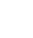 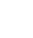  YOU	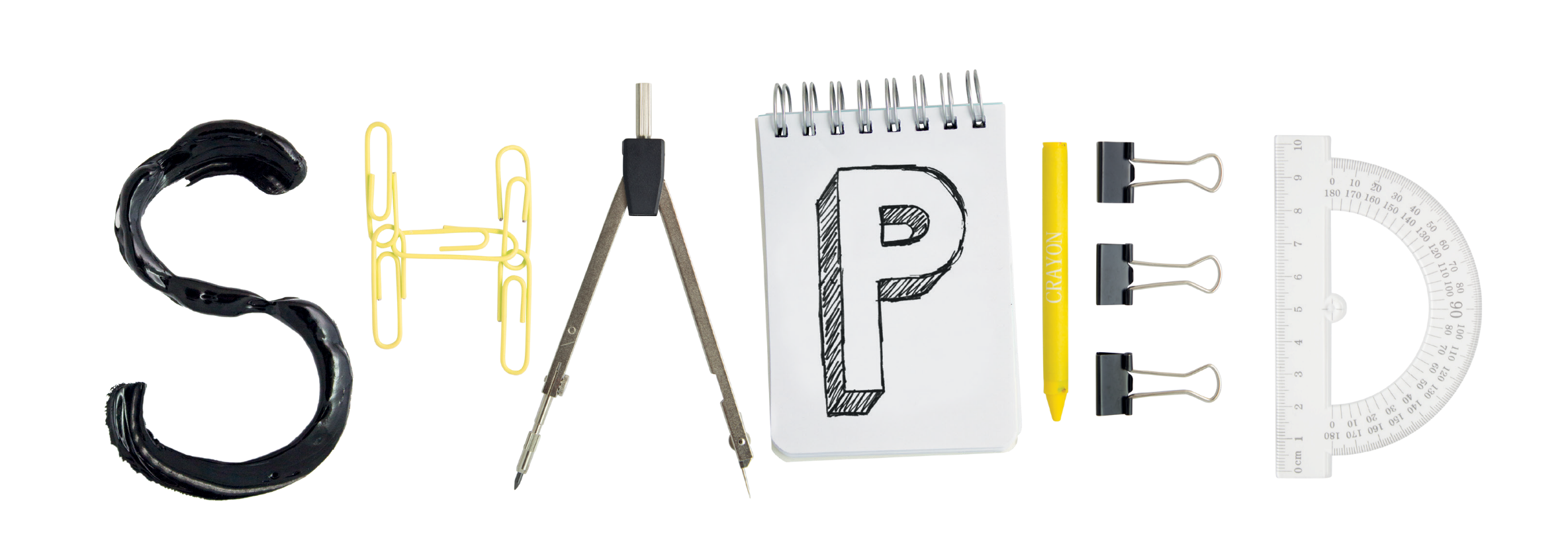 the Department of [xxxxxxxxxxxx]	 	Together we create a better   education	